Сообщение о проведении годового общего собрания акционеровАО «Новосибирскавтодор»Общие сведения 2. Содержание сообщенияАкционерное общество по строительству, ремонту и содержанию автомобильных дорог и инженерных сооружений «Новосибирскавтодор» (место нахождения: Российская Федерация, город Новосибирск) сообщает о проведении годового общего собрания акционеров в заочной форме со следующей повесткой дня:1.Об утверждении годового отчета Общества за 2022 год.2.Об утверждение годовой бухгалтерской (финансовой) отчетности Общества за 2022 год.3.Об утверждении распределения прибыли (в том числе выплата (объявление) дивидендов Общества по результатам отчетного 2022 года.4.О размере, порядке и сроках выплаты дивидендов по результатам 2022 отчетного года.5.О назначение аудиторской организации Общества.6.Об избрании членов Совета директоров Общества.7.Об избрании членов Ревизионной комиссии Общества.8.Избрание членов счетной комиссии Общества.9. О предоставлении согласия на совершение крупной сделки.Дата проведения годового общего собрания акционеров АО «Новосибирскавтодор»: 16 июня 2023 года.Адрес для направления заполненных бюллетеней: 630099, Российская Федерация, город Новосибирск, ул. Каменская, 19.Принявшими участие в общем собрании акционеров, проводимом в форме заочного голосования, считаются акционеры, бюллетени которых получены до даты окончания приема бюллетеней.С информацией (материалами), предоставляемой при подготовке к проведению годового общего собрания акционеров АО «Новосибирскавтодор», лица, имеющие право участвовать в  годовом общем собрании акционеров, могут ознакомиться в период с «26» мая 2023 года по «15» июня 2023 года (кроме выходных и праздничных дней), с 10 часов 00 минут до 17 часов 00 минут, по адресу: г. Новосибирск, ул. Каменская, д. 19, каб. 55.Список лиц, имеющих право на участие в годовом общем собрании акционеров 
АО «Новосибирскавтодор», составлен по состоянию на 26 мая 2023 года.В случае если акционеры - владельцы голосующих акций АО «Новосибирскавтодор» будут голосовать против принятия решения по вопросу повестки дня №9 годового общего собрания акционеров АО «Новосибирскавтодор» либо не примут участия в голосовании по данным вопросам, у них в соответствии со статьей 75 Федерального закона «Об акционерных обществах» возникает право требовать у АО «Новосибирскавтодор» выкупа всех или части принадлежащих им акций АО «Новосибирскавтодор».Список акционеров, имеющих право требовать выкупа АО «Новосибирскавтодор» принадлежащих им акций АО «Новосибирскавтодор», составляется на основании данных реестра акционеров АО «Новосибирскавтодор» на 26 мая 2023 года.Выкуп акций АО «Новосибирскавтодор» будет осуществляться по цене 637 рублей 00 копеек за одну обыкновенную акцию АО «Новосибирскавтодор».Для выкупа акций акционер не позднее 45 дней с даты принятия годовым общим собранием акционеров АО «Новосибирскавтодор» решения по вопросу повестки дня №9 годового общего собрания акционеров АО «Новосибирскавтодор» должен предъявить в АО «Новосибирскавтодор» письменное требование о выкупе принадлежащих ему акций АО «Новосибирскавтодор».В требовании должны содержаться следующие данные: -фамилия, имя, отчество (полное наименование) акционера; -место жительства (место нахождения);-количество, категория (тип) и государственный регистрационный номер выпуска акций, выкупа которых требует акционер;-паспортные данные для акционера - физического лица;-основной государственный регистрационный номер (ОГРН) акционера - юридического лица в случае, если он является резидентом, или информация об органе, зарегистрировавшем иностранную организацию, регистрационном номере, дате и месте регистрации акционера - юридического лица в случае, если он является нерезидентом;-подпись акционера - физического лица или его уполномоченного представителя, засвидетельствованная нотариально или заверенная держателем реестра АО «Новосибирскавтодор»;-подпись уполномоченного лица акционера - юридического лица и печать акционера - юридического лица;-реквизиты банковского счета.Требование о выкупе акций акционера, зарегистрированного в реестре акционеров общества, или отзыв такого требования предъявляются регистратору Общества» (Филиал Акционерного общества «Республиканский специализированный регистратор «Якутский Фондовый Центр» в г. Новосибирск) по адресу: 630009 г. Новосибирск, ул. Нижегородская, 27/1, (383)311-06-05, путем направления по почте либо вручения под роспись документа в письменной форме, подписанного акционером, а если это предусмотрено правилами, в соответствии с которыми регистратор общества осуществляет деятельность по ведению реестра, также путем направления электронного документа, подписанного квалифицированной электронной подписью.Требование о выкупе акций акционера, зарегистрированного в реестре акционеров общества, должно содержать сведения, позволяющие идентифицировать предъявившего его акционера, а также количество акций каждой категории (типа), выкупа которых он требует.Если выкупаемые акции АО «Новосибирскавтодор» учитываются на счете депо в депозитарии, к требованию прилагается выписка со счета депо.Если требование подписывается уполномоченным представителем акционера - физического лица/юридического лица, к требованию прилагается соответствующая доверенность (за исключением случаев подписания требования должностным лицом, имеющим право действовать от имени юридического лица без доверенности).Акционер, не зарегистрированный в реестре акционеров общества, осуществляет право требовать выкупа обществом принадлежащих ему акций путем дачи соответствующих указаний (инструкций) лицу, которое осуществляет учет его прав на акции общества. В этом случае такое указание (инструкция) дается в соответствии с правилами законодательства Российской Федерации о ценных бумагах и должно содержать сведения о количестве акций каждой категории (типа), выкупа которых требует акционер.Выплата денежных средств в связи с выкупом обществом акций лицам, зарегистрированным в реестре акционеров общества, осуществляется путем их перечисления на банковские счета, реквизиты которых имеются у регистратора общества. Указанная в настоящем пункте обязанность общества считается исполненной с даты поступления денежных средств в кредитную организацию, в которой открыт банковский счет лица, имеющего право на получение таких выплат, а в случае, если таким лицом является кредитная организация, - на ее счет. При отсутствии информации о реквизитах банковского счета или невозможности зачисления денежных средств на банковский счет по обстоятельствам, не зависящим от общества, соответствующие денежные средства за выкупленные обществом акции перечисляются в депозит нотариуса по месту нахождения общества. Регистратор общества вносит записи о переходе прав на выкупаемые акции к обществу, за исключением перехода прав на акции, учет прав на которые осуществляется номинальными держателями, на основании утвержденного советом директоров (наблюдательным советом) общества отчета об итогах предъявления требований акционеров о выкупе акций и документов, подтверждающих исполнение обществом обязанности по выплате денежных средств акционерам, без распоряжения лица, зарегистрированного в реестре акционеров общества.Выплата денежных средств в связи с выкупом обществом акций лицам, не зарегистрированным в реестре акционеров общества, осуществляется путем их перечисления на банковский счет номинального держателя акций, зарегистрированного в реестре акционеров общества. Указанная в настоящем пункте обязанность общества считается исполненной с даты поступления денежных средств в кредитную организацию, в которой открыт банковский счет такого номинального держателя, а в случае, если номинальным держателем является кредитная организация, - на ее счет.По вопросам проведения годового общего собрания акционеров АО «Новосибирскавтодор» лица, включенные в список лиц, имеющих право на участие в нем, могут обращаться к Корпоративному секретарю 
АО «Новосибирскавтодор»  Иванову Владимиру Викторовичу по тел. (383) 202-77-77 (2226).                                                                                                                                                                                                                         Совет директоров                                                                                                     АО «Новосибирскавтодор»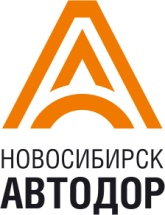 Акционерное общество по строительству, ремонту и содержанию автомобильных дорог и инженерных сооружений «Новосибирскавтодор»Россия, 630099, Новосибирск, ул. Каменская, 19   тел. (383) 202-77-77: ф. (383) 223-64-15 e-mail: info@nskavd.ruРоссия, 630099, Новосибирск, ул. Каменская, 19   тел. (383) 202-77-77: ф. (383) 223-64-15 e-mail: info@nskavd.ruПолное фирменное наименование эмитента (для некоммерческой организации – наименование)Акционерное общество по строительству, ремонту и содержанию автомобильных дорог и инженерных сооружений «Новосибирскавтодор»Сокращенное фирменное наименование эмитентаАО «Новосибирскавтодор»Место нахождения эмитентаРоссийская Федерация, город НовосибирскОГРН эмитента1025402462689ИНН эмитента5405162714Уникальный код эмитента, присвоенный регистрирующим органом1-02-10744-FИдентификационный код эмитента, присвоенный регистрирующим органомАкции обыкновенные именные бездокументарные, государственный номер выпуска 1-02-10744-F, зарегистрированный 29.06.2007 г. РО ФСФР в Сибирском федеральном округеАдрес страницы в сети Интернет, используемой эмитентом для раскрытия информацииwww.nskavtodor.ru